Уважаемая Татьяна Валерьевна!В соответствии со ст. 14 Федерального Закона Российской Федерации от 28.03.1998 года № 53-ФЗ “О воинской обязанности и военной службе”, с целью военно-патриотического воспитания молодежи и формирования положительного социального образа Вооруженных Сил Российской Федерации, популяризации военного высшего образования, направляю в Ваш адрес информационные материалы для поступления в Военный институт (военно-морской политехнический) Военного учебно-научного центра ВМФ «Военно-морская академия им.Н.Г Кузнецова».Прошу Вас установленным порядком довести информацию                 до руководителей образовательных учреждений района, дать указание о размещении материалов по поступлению в Военный институт (военно-морской политехнический) Военного учебно-научного центра ВМФ «Военно-морская академия им.Н.Г Кузнецова». Контактное лицо от института – начальник группы военно-профессиональной ориентации Никонов Алексей Сергеевич, контактные номера 8(812)465-39-95, 8(999) 247-25-94, 8(911) 718-04-96.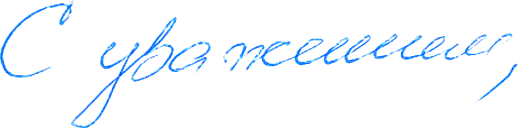 Начальник Военно-морского политехнического института 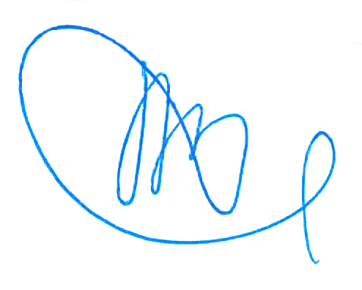 ВУНЦ ВМФ «Военно-морская академия»                                                                                                    А.Клименко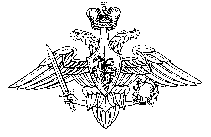 МИНИСТЕРСТВО ОБОРОНЫРОССИЙСКОЙ ФЕДЕРАЦИИ(МИНОБОРОНЫ РОССИИ)ВОЕННЫЙ ИНСТИТУТ(ВОЕННО-МОРСКОЙ ПОЛИТЕХНИЧЕСКИЙ )ВОЕННОГО УЧЕБНО-НАУЧНОГО ЦЕНТРА ВОЕННО-МОРСКОГО ФЛОТА "ВОЕННО-МОРСКАЯ АКАДЕМИЯ ИМЕНИ АДМИРАЛА ФЛОТА СОВЕТСКОГО СОЮЗА Н.Г.КУЗНЕЦОВА"196602, г. Санкт-Петербург, г. Пушкин, кадетский бульвар дом 1   «17» октября 2022 года № 233/615/36